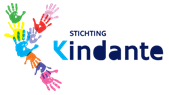 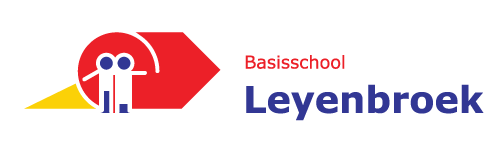 Bijlage bij aanmeldingsformulier vierjarigenBeste ouders / verzorgers,Met onderstaand formulier doen wij bij u als de personen die uw kind het beste kennen navraag naar een groot aantal persoonlijke gegevens. Deze zijn van belang om te kunnen bepalen of uw kind specifieke onderwijsbehoeften heeft waarmee wij rekening dienen te houden. A.VoorgeschiedenisB. Medische gegevensC. RedzaamheidD. PersoonlijkheidsgegevensE. OpvoedingsgegevensF. Taalontwikkeling.G. Denkontwikkeling.H. Motoriek.I. Sociale vaardigheden.J. Spelontwikkeling.K. Is er nog iets dat u graag kwijt wilt over uw kind ?     Wat zijn verwachtingen van school?Wij willen u hartelijk bedanken voor het invullen!ToestemmingToelichtingOp dit aanmeldingsformulier worden veel gegevens van U gevraagd. Bij het verwerken van deze gegevens houden wij ons aan de Wet Bescherming Persoonsgegevens.VerklaringOndergetekende(n)  verklaart (verklaren) dat dit formulier naar waarheid is ingevuld en gaat (gaan) ermee akkoord dat de gegevens eventueel kunnen worden gecontroleerd.Ondergetekende heeft een afschrift met het BSN nummer en de volledige name van het kind op school ingeleverd.Tevens verklaart (verklaren) ondergetekende(n) dat het kind niet staat ingeschreven bij een andere school.Datum    ……../……../…….Naam van de ouder/verzorger                             Naam van de ouder/verzorger……………………….……………………..                             ……………………….……………………..Handtekening                                                    Handtekening……………………….……………………..                             ……………………….……………………..Hieronder niet invullen! In te vullen door de school.Hierbij verklaart ondergetekende als vertegenwoordiger van de school dat bovengenoemde leerling is geplaatstNaam leidinggevende                Handtekening                           Datum    ……./..……/……..……………………………………………….    ………………………………………………….Gegevens van Uw kind : Naam:Geboortedatum:Tekening d.d.Zijn er opvallende zaken / bijzonderheden te vermelden over:ZwangerschapBevallingWaren er bijzondere gebeurtenissen in het leven van uw kind als baby / peuter ? (ziekte, ziekenhuisopname, scheiding ouders, verhuizing, sterfgeval, enz.) Hoe reageerde uw kind hierop ?BabytijdPeutertijdHeeft uw kind een peuterspeelzaal of kinderdagverblijf bezocht ?Zo ja, vanaf welke leeftijd ?Naam peuterspeelzaal / kinderdagverblijf / gastouder:Adres :Postcode + woonplaats:Telefoon:Heeft uw kind een VVE-indicatie: ja / neeOp basis van:Ingangsdatum:Heeft uw kind zin om naar school te gaan ?Zo ja, waar merkt u dat aan ?Is er sprake (geweest) van bijzondere ziekten en/of behandeling door specialisten ?Zo ja, welke diagnose of behandeling?Is er sprake van allergieën ?Is er sprake van allergieën ?Zijn er gehoor- of oogproblemen ?Zijn er gehoor- of oogproblemen ?Is uw kind behandeld door een:	Oogarts   Neus-, keel-, of oorarts  Ja / NeeJa / NeeGebruikt uw kind medicijnen ?                                                          Zo ja, welke en vanuit welke diagnose:  Ja / NeeIs uw kind begeleid door een:	Fysiotherapeut	           	Ergotherapeut		          Of andere instantieNaam therapeut/ instantie: Soort onderzoek/ begeleiding:Ja / NeeJa / NeeJa / NeeHeeft uw kind problemen met eten ?Heeft uw kind problemen met eten ?Heeft uw kind problemen met slapen ?                                        Heeft uw kind problemen met slapen ?                                        Is uw kind zindelijk ?Zo ja, vanaf: Ja / NeeKan uw kind zichzelf redden op het toilet ?Ja / NeeKan uw kind al zelf:Uitkleden / aankleden                                                         Schoenen uitrekken / aandoen  De knopen van jas dichtmakenDe rits van jas dichtmaken                            Ja / NeeJa / NeeJa / NeeJa / NeeWat kunt u vertellen over het karakter van uw kind (vriendelijk, nieuwsgierig, driftig, rustig, agressief, beweeglijk, sociaal, onzeker, behulpzaam, gesloten, opvliegend, eigenwijs, gemakkelijk, moeilijk enz.)Wat maakt uw kind boos, angstig, teruggetrokken en hoe gaat u daar als ouders / verzorgers mee om ? Hoe reageert uw kind als iets niet meteen lukt ?Hoe gaat uw kind om met oneerlijkheid ?Wat is de plaats van het kind in het gezin (oudste, jongste, middelste, enig kind) ?Hoe is de gezinssamenstelling (Compleet gezin, één-oudergezin, of anders)?Zijn er dingen in de opvoeding, waar u regelmatig tegenaan loopt, zo ja, welke ?Hoe gaat u daarmee om ?Heeft u hulp van anderen of ondersteuning thuis bij de opvoeding? Zo ja, bij wie ?Houdt uw kind zich aan regels en afspraken ? Hoe gaat u thuis om met belonen en straffen ?Spelen er nog andere personen een rol bij de opvoeding van uw kind (b.v. oppas, familieleden) ?Spreekt uw kind Nederlands / dialect / andere taal ?Hoe is de taalontwikkeling van uw kind verlopen (vroeg / laat, geleidelijk of met sprongen) ?Vanaf welke leeftijd sprak uw kind in korte zinnen ?Wordt er thuis voorgelezen ?Zo ja, hoe vaak ?Reageert uw kind voor / tijdens / na het voorlezen van een verhaal ?Spreekt uw kind verstaanbaar ?Kan uw kind goed onder woorden brengen wat het bedoelt ?Spreekt uw kind vrij of is het geremd in het spreken ?Heeft uw kind problemen met het leren en snel benoemen van kleuren ?Kan uw kind zaken, zoals b.v. namen, goed onthouden ?Is er sprake van dyslexie in de familie ?Heeft uw kind logopedie (gehad) i.v.m. spraakproblemen ?Heeft uw kind een uitgesproken interesse, zo ja, welke ?Is uw kind nieuwsgierig en hoe uit zich dat ?Als u of anderen iets zeggen, begrijpt uw kind dit dan direct ?Stelt uw kind vragen als het iets niet begrijpt ?Hoe gaat uw kind om met het leren van nieuwe dingen ?Kan uw kind tellen ? Zo ja, tot hoeveel ?Hoe is het geheugen van uw kind ?Hoe is de motorische ontwikkeling van uw kind verlopen ? (geleidelijk, met sprongen, wel / niet gekropen, enz.) Kan uw kind fietsen ?Kan uw kind traplopen ?Kan uw kind puzzelen ? Zo ja, puzzels met hoeveel stukjes ?Kan uw kind een potlood goed vasthouden ?Kan uw kind een schaar goed hanteren ?Heeft uw kind al een voorkeurshand ?En zo ja, welke ?Valt uw kind regelmatig of stoot het vaak iets om ?Is uw kind erg actief ?Zijn er volgens u opvallende zaken met de motoriek van uw kind ? Zo ja, welke ?Het gedrag van uw kind is:         Angstig / faalangstig                                                Sociaal teruggetrokken                                                Agressief                                                Grensverleggend; heeft moeite met regels                                                Sociaal; kan goed met andere kinderen omgaan                                                Gedrag wijkt niet af van leeftijdgenotenHoe is de omgang met volwassenen ? (ouders, familie, leidsters peuterspeelzaal, kinderdagverblijf, gastouder)Kan het kind goed samen spelen met eventuele broertjes/zusjes en/of andere kinderen ?Welke kinderen kent uw kind al op onze school ?Maakt uw kind gemakkelijk vriendjes ?Welke rol speelt uw kind tijdens het samenspel met andere kinderen ?Wat zijn de favoriete spelactiviteiten van uw kind, binnen en buiten ?Met welk speelgoed speelt uw kind zoal ?Speelt uw kind liever alleen of samen ?Kan uw kind lang met hetzelfde speelgoed bezig zijn ?Maakt uw kind spelletjes ook af ?Speelt uw kind geconcentreerd of is het snel afgeleid ?Geeft u toestemming tot het inwinnen en overdracht van informatie over uw kind bij GGD, kinderdagverblijf of peuterspeelzaal.	Ja / Nee